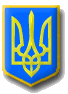 ЛИТОВЕЗЬКА    СІЛЬСЬКА РАДАВОЛИНСЬКА ОБЛАСТЬ, ІВАНИЧІВСЬКИЙ     РАЙОНСьомого скликанняР І Ш Е Н Н ЯВід 16 листопада 2018 року                         с.Литовеж                                  № 20/5Про внесення змін до рішення Литовезькоїсільської ради №14/7 «Про встановлення  місцевих податків і зборів на 2019 рік     Відповідно до змін, внесених до пункту 273.1 статті 273 Податкового кодексу України Законом України № 2497-У111 від 10.07.2018 року «Про внесення  змін до Податкового кодексу України та деяких законів України щодо стимулювання утворення  та діяльності сімейних фермерських господарств», Литовезька сільська радаВИРІШИЛА:1. Внести зміни в Додаток 1 (Положення про податок на майно відмінне від земельної ділянки) та Додаток 4(Положення про оподаткування платою за землю)  рішення Литовезької сільської ради №14/7 «Про встановлення  місцевих податків і зборів на 2019 рік», виклавши їх в новій редакції.2. Оприлюднити дане рішення на офіційному веб сайті Литовезької сільської ради.3.Направити копію рішення  до Іваничівського відділення Володимир-Волинської ОДПІ ГУ ДФС у Волинській області.4.Контроль за виконанням рішення покласти на постійну комісію  з питань бюджету, фінансів та планування соціально-економічного розвитку. Сільський голова                                                                                           І.Іванчук